Scuole primarie della Provincia di LeccoTermine di consegna: 29 Febbraio 2024MODULO DI PARTECIPAZIONE(da inviare per e-mail insieme all’elaborato a:concorso.poesia.2024@lettelariamente.it)Nome e Cognome: Residenza: 				Via: 				N°:		Cap: Nato/a a: 							il: Telefono: 					 E-mail: Scuola: 						Città: 				 Classe: Nome insegnante: Altro: 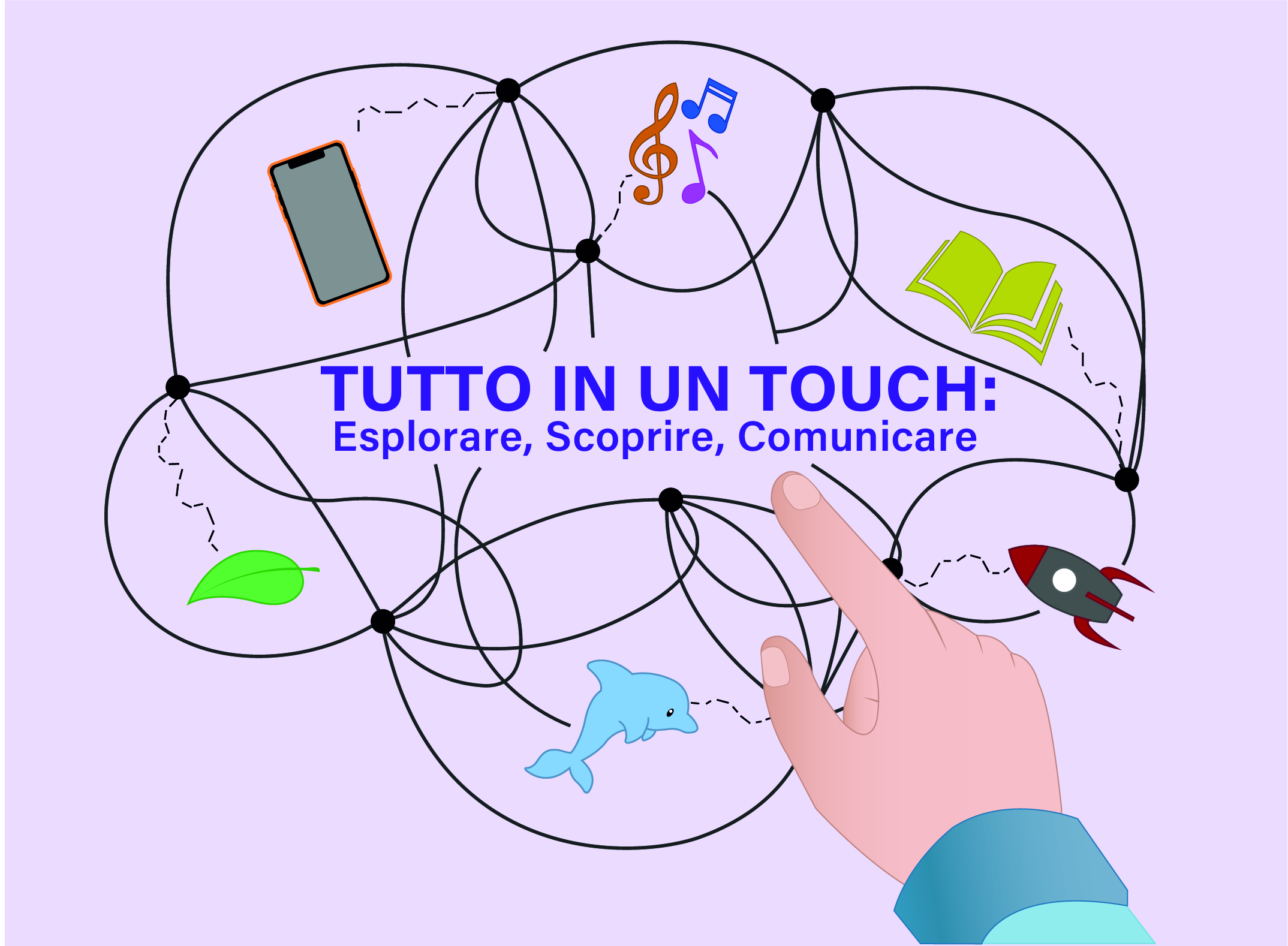 AUTORIZZAZIONE AL TRATTAMENTO DEI DATI PERSONALI E PUBBLICAZIONECon la partecipazione al concorso il poeta/la poetessa autorizza l'uso dei propri dati personali ai sensi della legge 675/96; dichiara di essere l'autore/l’autrice degli elaborati inviati; dichiara che gli elaborati inviati sono inediti; autorizza, a titolo gratuito, un’eventuale pubblicazione e divulgazione del proprio nominativo e della foto attraverso tv, radio, internet, cartaceo.Ho preso visione del Regolamento del Concorso e dichiaro di accettarlo.Firma …………………………………………………………… Data ………………………………………………………………